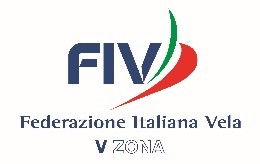 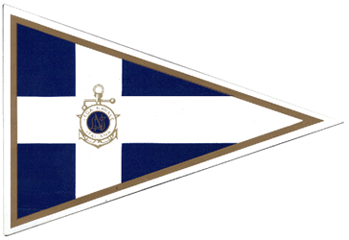 LNI CASTELLAMMARE DI STABIAAL COMITATO ORGANIZZATORE C/O ASD LNI C/MARE DI STABIAdella MANIFESTAZIONE:   I Tappa trofeo OPTISUD 2022che si terra a: CASTELLAMMARE DI STABIA	12 13 Marzo 2022IL Sottoscritto/aCognome e nome:	data di nascita:indirizzo (via N° civico):	località:Circolo:		codice circolo:N° tessera FIV:                               	zona FIV:Allenatore/Accompagnatore di: (inserire i numeri velici)Dati Mezzo di Assistenza:Tipo gommone:	Motorizzazione:CHIEDEdi poter uscire in mare con il mezzo sopra descritto durante la manifestazione in oggetto.Dichiara esplicitamente di accettare tutte le norme indicate: nel RRS W.S.. vigente, nel Bando, nelle Istruzioni e nelle altre Regole e Regolamenti che disciplinano questa manifestazione.Dichiaro di essere informato, ai sensi e per gli effetti di cui all’art. 13 del Regolamento UE n. 679/2016 pubblicata nel sito Federale, il cui riassunto è allegato al presente modulo (in calce).DATA ____________________	FIRMA (leggibile) _________________________(RISERVATO ALLA SEGRETERIA)Si autorizza l’Allenatore ______________________________________ ad uscire in mare durante la manifestazione: (inserire nome manifestazione)La presente autorizzazione potrà essere revocata in ogni momento a insindacabile giudizio del Comitato Organizzatore.MODULO ACCREDITO ALLENATORISiNoNote:Tessera FIVBandieraData:(Timbro e firma Segreteria)